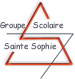 80 rue Gambetta  - B.P.  69  -  17400 SAINT-JEAN D’ANGELY 05 46 32 15 48  -    05 46 32 36 64 -    secretariat@stesophie.frStesophie.frListe des fournitures scolaires pour l'année 2021/2022 : Classe de 4ème Nous rappelons que l’élève est seul responsable de tout objet de valeur non indispensable en classe (bijoux, téléphone portable, vêtement de marque…)Histoire-Géographie1 cahier à grands carreaux 24X32 (200 pages) ou 2 cahiers de 100 pagesFrançais2 grands cahiers 24 x 32  grands carreaux de 100 pagesAnglais et English + 1 grand cahier de 100 pages et 1 cahier de 150 pagesAllemand1 grand cahier 24x32 de 200 pages grands carreaux et un classeur avec feuilles Espagnol 1 grand cahier 24x32 de 100 pages grands carreauxSVT1 cahier 24 x 32 à grands carreaux de 100 pagesMaths1 grand classeur à 4 perforations, feuilles simples et doubles à grands ou petits carreaux, feuilles simples de couleur, 3 intercalaires, un rapporteur, équerre,  compas,  20 pochettes plastiques, 1 calculatrice scientifique (de préférence CASIO FX-92)Technologie1 grand classeur avec pochettes plastique, grandes feuilles à petits carreaux (format A4), 4 intercalaires,Éducation musicale1 grand cahier 24 X 32 à grands carreaux de 100 pages. Physique1 grand classeur, 1 paquet de feuilles simples de couleurs et doubles blanches, du papier millimétré, 1 calculatrice scientifique, 5 feuilles intercalaires, 25 pochettes plastiquesArts plastiques 1 cahier TP (travaux pratiques) 24x32 96 pages ; Tubes peinture gouache (jaune – bleu-rouge-blanc-noir) + pinceaux ; Feuilles blanches type Canson 24x32 180g minimum ; Ciseau, Scotch, colle ; Feutre fin noir mine 0,5 ou 0,7 ; Feutres ; crayons couleurs ; gomme ; Crayons papiers : 1HB – 1 Type H (2H, 3H ou 4H) – 1 Type B (2B, 3B ou 4B)EPS short, tennis réservées au sport (pas de Converses), tee-shirt, survêtement pour l'hiver, chaussettes, raquette de tennis de table, un porte-vuePour tous les cours ciseaux, grande règle graduée, stylo plume encre bleue, des stylos bille rouge vert noir bleue,  surligneurs, crayons de couleur, 1 cahier de brouillon, copies simples et doubles en nombre suffisant dans chaque classeur et régulièrement ravitaillé, un agenda, une clé USB-  Blanco liquide, colle liquide et cutter sont interditsVie Scolaire1 photo d’identité récente avec le nom et le prénom au dos de la photo (sauf si donnée avec le dossier d'inscription), 1 chemise cartonnée à rabat, 1 boîte de mouchoirs en papier, 1 cadenas avec 2 clés (double au secrétariat avec porte clé nominatif) – cadenas à code déconseillé)